Number＿＿＿＿＿＿＿　Name ＿＿＿＿＿＿＿＿＿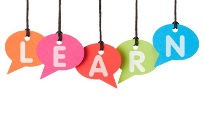 Show me your …Step1) 先生がお願いしたことは何？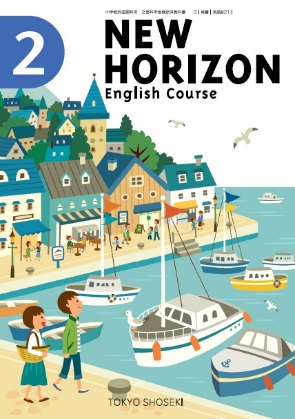 Step2) 会話を聞いてカッコの中を埋めよう！Did you finish writing your name?Show me (         ) handout, please.I didn’t have my textbook today.Please show (        ) your textbook.Your pencil case is so nice!(         )  (          ) your pencil case, please.Step3) Today’s point!!!  ～③には日本語、④には英語を入れて意味を考えてみよう！★Show me your handout, please.(訳:                                                                 ) ★Show のあとに、(①　　　　　)＋(②　　　　　)　を表す語を入れると、「(①        　 )に(②　         ) を(③         　　　　  ) 」という意味になる。★誰かにお願いする場合には、文の先頭または文末に(④　　　　　　　）をつけること。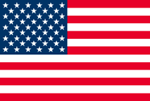 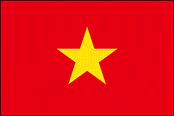 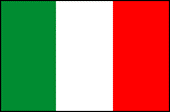 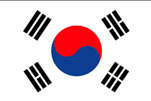 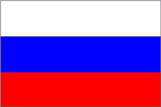 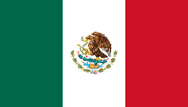 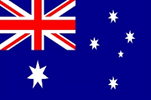 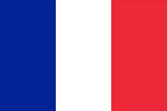 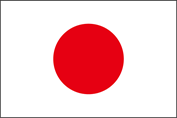 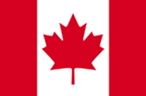 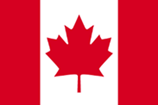 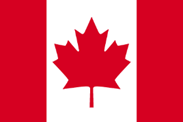 ○○さんにお願いしたこと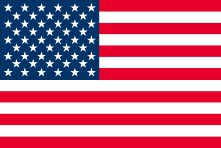 America・Name: (              )・How long are you going to stay?(3 years/ 2 weeks/ 5 days)・Purpose; (sightseeing/ work/ study)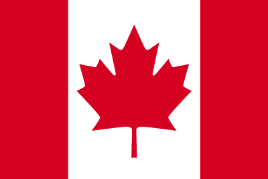 Canada・Name: (              )・How long are you going to stay?(3 years/ 2 weeks/ 5 days)・Purpose; (sightseeing/ work/ study)Japan 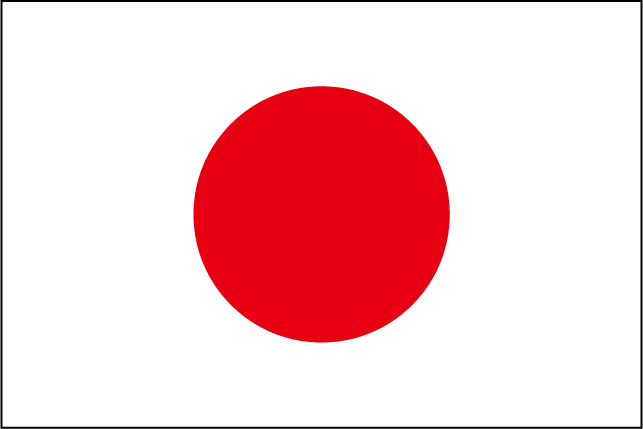 ・Name: (              )・How long are you going to stay?(4 years/ 5weeks/ 6days)・Purpose; (sightseeing/ work/ study)France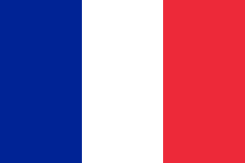 ・Name: (              )・How long are you going to stay?(4 years/ 5weeks/ 6days)・Purpose; (sightseeing/ work/ study)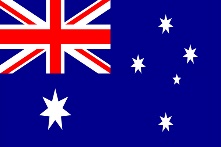 Australia・Name: (              )・How long are you going to stay?(5 years/ 6weeks/ 4days)・Purpose; (sightseeing/ work/ study)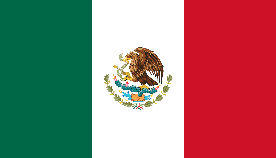 Mexico・Name: (              )・How long are you going to stay?(5 years/ 6weeks/ 5days)・Purpose; (sightseeing/ work/ study)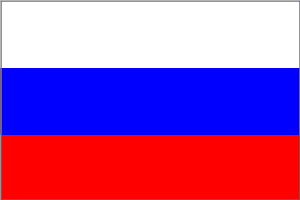 Russia・Name: (              )・How long are you going to stay?(3 years/ 5weeks/ 6days)・Purpose; (sightseeing/ work/ study)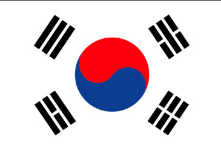 Korea・Name: (              )・How long are you going to stay?(3 years/ 5weeks/ 6days)・Purpose; (sightseeing/ work/ study)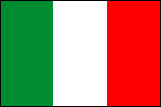 Italy・Name: (              )・How long are you going to stay?(4 years/ 5weeks/ 6days)・Purpose; (sightseeing/ work/ study)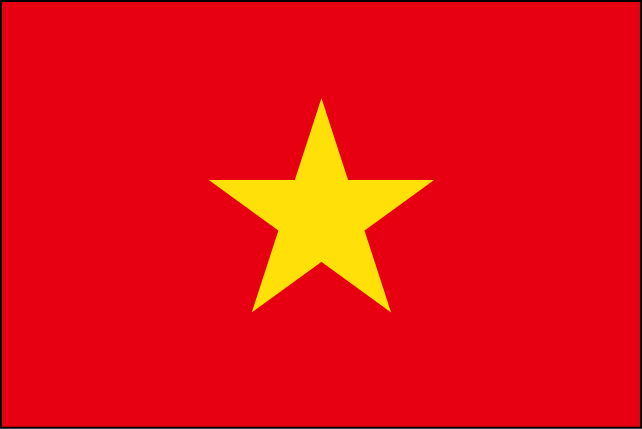 Vietnam・Name: (              )・How long are you going to stay?(4 years/ 5weeks/ 6days)・Purpose; (sightseeing/ work/ study)